CERTIFICAT PENTRU AUTORIZAREA PRODUSULUI BIOCIDNr. RO/2019/0098/MRA/IT/2013/00144/AUTIn conformitate cu prevederilor REGULAMENTULUI (UE) NR. 528/2012 al Parlamentului European si al Consiliului privind punerea la dispozitție pe piață și utilizarea produselor biocide şi ale HOTĂRÂRII GUVERNULUI nr. 617/2014 privind stabilirea cadrului instituţional şi a unor măsuri pentru punerea în aplicare a Regulamentului (UE) nr. 528/2012 al Parlamentului European şi al Consiliului din 22 mai 2013 privind punerea la dispoziţie pe piaţă şi utilizarea produselor biocide, în baza documentelor depuse în dosarul tehnic, Comisia Națională pentru Produse Biocide, în şedinţa din data 28.06.2019, a decis că produsul biocid poate fi plasat pe piaţă în România, conform prevederilor legale în vigoare.I. TIPUL AUTORIZATIEIII. Data emiterii autorizatiei: 28.06.2019III. Data expirării autorizatie: 31.12.2022      IV.      V. VI.VII.VIII.IX. COMPOZITIA CALITATIVĂ SI CANTITATIVĂ Substanta activă Substanta inactivă/nonactivă – nu se specificaX. CLASIFICAREA SI ETICHETAREA PRODUSULUIProdus biocid cu substanţe active - substanţe chimiceXI. AMBALAREAXII. POSIBILE EFECTE ADVERSE  DIRECTE  SAU   INDIRECTEXIII. ORGANISMELE DĂUNĂTOARE VIZATEXIV. INSTRUCTIUNILE  SI DOZELE DE APLICARE :XV. INSTRUCTIUNI DE PRIM AJUTORXVI. MĂSURI PENTRU PROTECTIA MEDIULUIXVII. MASURI PENTRU PROTECTIA ANIMALELOR SI A HRANEI PENTRU ANIMALEXVIII. INSTRUCTIUNI PENTRU ELIMINAREA ÎN SIGURANTĂ pentruXIX. CONDITIILE DE DEPOZITARE : Depozitarea recipientului original într-un loc uscat, răcoros și bine ventilat, închis etans  și departe de lumina directă a soarelui.Accesul copiilor, păsărilor, animalelor de companie și animalelor de fermă sa fie interzisa.DURATA DE CONSERVARE A PRODUSELOR BIOCIDE ÎN CONDITII NORMALE DE DEPOZITARE : 24 luni.XX. ALTE INFORMATII: Respectarea restrictiilor pentru utilizarea produsului biocidSe va evita prin orice mijloace patrunderea in sistemul de canalizare si in apele de suprafata.Nu se pun suporturile de momeala in aprpierea sistemelor de drenare a apei acolo unde momeala ar putea intra in contact cu apa.Este obligatorie transmiterea de către detinătorul autorizatiei a fisei cu date de securitate către Institutul National de Sănătate Publică – Biroul RSI si Informare ToxicologicăPrezentul document poate fi însotit de anexă în cazul modificărilor administrativeAcest certificat reprezinta reinnoirea certificatului pentru autorizarea produsului biocid nr. RO/2014/0098/MRA/ IT/2013/00144/AUT								PRESEDINTE,								Dr. Chim. Gabriela Cilincaautorizaţia prin recunoaşterea reciprocă succesiva eliberată în conformitate cu prevederile art. 33 din Regulamentul (UE) nr. 528/2012;Statul membru al Uniunii Europene emitent : ITALIANr. Autorizației din statul membru emitent Nr. : IT/2013/00144/AUTDENUMIREA COMERCIALĂ A PRODUSULUI BIOCID : RATIBROM 2 PELLET NUMELE TITULARULUI AUTORIZATIEI : KOLLANT  SRLVia Trieste,49/53, 35121, Padova, ItaliaNUMELE TITULARULUI AUTORIZATIEI recunoscută reciproc: KOLLANT  SRLVia Trieste,49/53, 35121, Padova, ItaliaNUMELE FABRICANTULUI  PRODUSULUI BIOCID : KOLLANT  SRLVia Trieste,49/53, 35121, Padova, ItaliaLoc de productie : via C.Colombo, 7/7A 30030, Vigonovo (VE), Venetia, ItaliaNUMELE FABRICANTULUI  SUBSTANTEI ACTIVE: Activa s.r.l. Adresa: Via Feltre 32, 20132, Milano, ItaliaLoc de productie : Tezza S.r.l., via Tre Ponti 22 37050 S. Maria di Zevio (VR), ItaliaTIPUL DE PRODUS : TP 14 RodenticideCATEGORIILE DE UTILIZATORI : Profesionisti.Profesionisti instruiti.TIPUL PREPARATULUI: Produs proaspăt sub formă de peleteDenumirea comunăBromadioloneDenumirea IUPAC3-[3(4’-Bromo[1,1’biphenyl]-4-yl)-3-hydroxy-1-phenylpropyl]-4-hydroxy-2H-1-benzopyran-2-oneNumar CAS28772-56-7Numar CE249-205-9Continut de substantă activă0,005%Simboluri  GHS08                        Pericol Fraze de pericol (H)H360D- Poate dăuna fertilitătii sau fătuluiH372-Provoaca leziuni ale sistemului sangvin prin expuneri prelungite sau repetate.Limitat la utilizatorii profesioniști.Fraze de prudenta (P)P102- A se păstra ferit de accesul copiilor. P202- A nu se manipula până când nu au fost citite și înțelese toate indicațiile de precauție. P280- A se purta mănuși de protecție. P308 + P313- A se cere sfat/consult  medical în caz de expunere sau pericol de expunere. P501- Ambalajul sau conținutul se vor arunca în locuri speciale pentru deșeuri periculoase. P260 -Nu inspirați praful.Pictograma(e)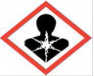 Pentru profesionisti: Dimensiunea minimă a pachetului de 1,5 kg până la 25 kg.Dacă este cazul, ambalajul este limitat la pungi ambalate separat, cu o pungă maximă de 10 kg.flacon etichetat sau tipărit de la 1,5 kg pana la 5 kg,Cutie / sac tipărită sau imprimată de la 1,5 kg pana la 25 kg,Cutie / sac tipărită sau imprimată - cu căptușeală din material plastic de la 1,5 kg - până la 10 kg - înveliș interior maxim 10 kg.Găleată (Recipient)din material plastic (HDPE) de la 1,5 kg pana la 25 kg,Găleată ( Recipient) din material plastic (HDPE),Găleată ( recipient)din material plastic (HDPE) - cu garnitură interioară din plastic de la 1,5 până la 10 kg - înveliș interior maxim 10 kg,Cutie de carton sigilată , etichetată cu căptușeală interioară din plastic de la 1,5 la 10 kg, pungi de plastic de interior de până la 10 kg fiecare,carton etichetat sau imprimat cu căptușeală interioară din material plastic 1,5-10 kg pungi de plastic de interior de până la 10 kg fiecare.Materialul de ambalare: plastic: PP +PET + PE45, HDPE), carton.Tip de ambalaj: cutie de carton, sac, flacon, galeata (HDPE). Pentru profesionisti instruiti: Dimensiunea minimă a pachetului de 1,5 kg până la 25 kg.Dacă este cazul, ambalajul este limitat la pungi ambalate separat, cu o pungă maximă de 10 kg.-	flacon etichetat sau tipărit de la 1,5 kg pana la 5 kg,-	Cutie / sac tipărită sau imprimată de la 1,5 kg pana la 25 kg,-	Cutie / sac tipărită sau imprimată - cu căptușeală din material plastic de la 1,5 kg - până la 10 kg - înveliș interior maxim 10 kg.-	Găleată (Recipient)din material plastic (HDPE) de la 1,5 kg pana la 25 kg,-	Găleată ( Recipient) din material plastic (HDPE),-	Găleată ( recipient)din material plastic (HDPE) - cu garnitură interioară din plastic de la 1,5 până la 10 kg - înveliș interior maxim 10 kg,-	Cutie de carton sigilată , etichetată cu căptușeală interioară din plastic de la 1,5 la 10 kg, pungi de plastic de interior de până la 10 kg fiecare,-	carton etichetat sau imprimat cu căptușeală interioară din material plastic 1,5-10 kg pungi de plastic de interior de până la 10 kg fiecare.Materialul de ambalare: plastic ( HDPE), carton, .Tip de ambalaj: cutie de carton, sac, flacon, galeata (HDPE).Asupra sănătătii umane: Efecte adverse directe: Acest produs conține o substanță anticoagulantă.    În caz de înghițire, simptomele care pot fi amânate pot include sângerări ale nasului sau gingiilor. În cazurile severe, se pot produce hematoame și sânge în fecale și urină.Antidot: Vitamina K1 administrat numai de personal medical. Efecte adverse indirecte: Nu are efect iritant sau sensibilizant asupra pielii.Nu are efect iritant asupra ochilor.Asupra sănătătii animalelor : PERICULOS PENTRU FAUNA SĂLBATICĂ.Din cauza modalității de acțiune întârziată, rodenticidele anticoagulante necesită 4 până la 10 zile de la administrarea momelii pentru a fi eficiente. Rozătoarele sunt purtătoare de boli. De aceea, nu se recomandă atingerea rozătoarelor decedate cu mâinile neprotejate, se vor utiliza mănuși de protecție sau instrumente, precum cleștii.Acest produs conține o substanță anticoagulantă. Prin ingerare, simptomele, care pot apărea ulterior, pot include sângerarea nazală sau a gingiilor. În cazuri grave, se pot manifesta hematoame și prezența de sânge în fecale și urină.Antidot: Vitamina K1 administrată numai de personal medical / veterinar.La expunerea orală, nu se provoaca vărsături. În caz de înghițire, se consulta imediat medicul și arătați recipientul sau eticheta produsului. Se contacteaza un medic veterinar în caz de ingestie de către un animal de companie.Stațiile de intoxicare trebuie să fie etichetate cu următoarele informații: "nu se deplaseaza sau nu se deschide"; "conține o momeală rodenticidă"; "numele produsului sau numărul autorizației"; "substanță activă (e)" și "în caz de incident, apelați la un centru de otrăvire.Asupra mediului: Sol: Trebuie evitata cat mai mult expunerea solului la produsul formulat precum si evitarea patrunderii in sol, tinand cont de proprietatile PBT ale bromadiolonei. Pe baza informatiilor disponibile nu este de asteptat ca produsuln sa induca efecte adverse in mediu cand este utilizat conform instructiunilor.Apa: Substanta activa indeplineste criteriile de PBT: este persistenta in apa, cu tendinte de bioacumulare in organisme si foarte toxica.Aer: Nu este de asteptat sa rezulte pierderi, acumulari de substanta activa in aer in timpul utilizarii.Organisme acvatice : Produsul prezinta un risc acceptabil pentru organismele acvatice.Alte organisme netinta: Produsul nu prezinta risc neacceptabil pentru organismele din mediul terestru. Fara efecte semnificative asupra proceselor de respiratie/nitrificare din solActivitateaMetoda de testare / Protocolul de testareSpecia/TulpinaConcentraţiiTimpi de acţiuneEvaluarea eficacităţii/palatabilităţiibiocideMetoda de referinţă:Prescott,  (2011a)Studiu de eficacitate/palatabilitate:Studiu în laboratorHrana la alegere.10 șobolani (5 femele şi 5 masculi) testați.Cuști individuale, cu două recipiente pentru alimente, plasate în fața  cuștii. Alimente alternative fără ingrediente active(RM3 dieta de laborator).Apă potabilă ad libitum.Durata de hrănire: 4 zile.Șobolan cenușiu(Rattus norvegicus)Produs proaspăt,sub formă de peletecu substanța activă (0,005 m/m % Bromadiolone)Momeală consumată/șobolan:- 15.4 g(3.85g/șobolan/zi)Consum aliment alternativ/șobolan:- 57.5 g(14.375g/șobolan/ziMortalitate: 90%. - timp mediu de mortalitate 5.56 zile.Raport momeală /aliment alternativ consumat: 1:3.7.Consum mediu de ACTIPELLET-BROM: 21.3%Metoda de referinţă:Prescott,  (2011b)Studiu de eficacitate/palatabilitate:Studiu în laboratorHrana la alegere.10 șoareci (5 femele şi 5 masculi) testați.Cuști individuale, cu două recipiente pentru alimente, plasate în fața  cuștii. Alimente alternative fără ingrediente active(RM3 dieta de laborator).Apă potabilă ad libitum.Durata de hrănire: 4 zile.Șoarece de casă (Mus musculus)Produs proaspătsub formă de peletecu substanța activă(0,005 m/m % Bromadiolone)Momeală consumată/șoarece:- 8.8 g(2.2 g/șoarece/zi)Consum aliment alternativ/șoarece:- 13.0 g(3.25 g/șoarece/zi)Mortalitate 100%. - timp mediu de mortalitate 7.9 zile.Raport momeală /aliment alternativ consumat: 1:1,5.Consum mediu de ACTIPELLET-BROM: 40.2 %.Evaluarea eficacităţii/palatabilităţiibiocideMetoda de referinţă:Rovetto, (2011a)Testare pe teren.Studiu de  palatabilitate/eficacitate:Locația aleasă este o fermă de vaci cu depozit de furaje și echipamente.Locația se extinde pe o suprafață de 10500 m2.Momeală ad libitum.8 Stații de momeală cu 200 g momeală/stație.Durata de hrănire: 11 zile.Șobolan negru (Rattus rattus) Populația în libertateProdus proaspăt, sub formă de pelete, cu substanța activă(0,005 m/m % Bromadiolone)Consum momeală:- 394 g momeală placebo în perioada pre-tratament;- 0 g momeală placebo în perioada post tratament;- 662 g produs testat în decursde 8 zile.Control asupra infestării:- 100 %.Momeala a fost consumată din prima zi a otrăvirii până în ziua a 8-a.Metoda de referinţă:Rovetto, (2011b)Studiu de  palatabilitate/eficacitate:Testare pe teren.Locația aleasă este o fermă de vaci cu depozit de furaje și echipamente.Locația se extinde pe o suprafață de 1000 m2.Momeală ad libitum.8 Stații de momeală cu 200 g momeală/stație.Durata de hrănire: 11 zile.Șobolan negru (Rattus rattus) Populația în libertateProdus proaspăt, sub formă de bloc, cu substanța activă(0,005 m/m %  Bromadiolone)Consum momeală:- 671 g momeală placebo în perioada pre-tratament;- 0 g  momeală placebo în perioada post-tratament;- 1083 g produs testat în decursde 8 zile.Control asupra infestării:- 100 %. Momeala  a fost consumată din prima zi a otrăvirii până în ziua a 8-a.Evaluarea eficacităţii/palatabilităţiibiocideMetoda de referinţă:Rovetto, (2008a)Studiu de palatabilitate/eficacitate:Testare pe teren.Locația aleasă este o fermă de pui, cu depozit de furaje.Locația se extinde pe o suprafață de 5000 m2.Momeală ad libitum.6 Stații de momeală cu 200 g momeală/stație.Durata de hrănire: 19 zileȘobolan cenușiu(Rattus norvegicus)Populația în libertateProdus proaspăt, sub formă de pastă, cu substanța activă(0,005 m/m %  Bromadiolone)Consum momeală:- 4897 g momeală placebo în perioada pre-tratament;- 0 g  momeală placebo în perioada post-tratament;- 9553 g produs testat consumat în decurs de 17 zile.Control asupra infestării:- 100 %.Momeala consumată din prima zi a otrăvirii până în ziua 17.Metoda de referinţă:Rovetto, (2008b)Testare pe teren.Studiu de palatabilitate/eficacitate:Locația aleasă este o fermă de vaci.Locația se extinde pe o suprafață de 715 m2.Momeală ad libitum.6 Stații de momeală cu 200 g momeală/stație.Durata de hrănire: 10 zile.Șobolan negru (Rattus rattus) Populația în libertateProdus proaspăt, sub formă de pastă, cu substanța activă(0,005 m/m %  Bromadiolone)Consum momeală:- 2052 g momeală placebo în perioada pre-tratament;- 0 g  momeală placebo în perioada post-tratament;- 3050 g produs testat în decurs de 9 zile.Control asupra infestării:- 100 %.Momeala  a fost consumată din prima zi a otrăvirii până în ziua a 8-a.Evaluarea eficacităţii/palatabilităţiibiocideMetoda de referinţă:Rovetto, (2008c)Testare pe teren.Studiu de palatabilitate/eficacitate:Locația aleasă este o fermă de pui.Locația se extinde pe o suprafață de 5000 m2.Momeală ad libitum.8 Stații de momeală cu 200 g momeală/stație.Durata de hrănire: 23 zile.Șoarece de casă (Mus musculus)Populația în libertateProdus proaspăt, sub formă de pastă,cu substanța activă(0,005 m/m %  Bromadiolone)Consum momeală:- 1315 g momeală placebo în perioada pre-tratament;- 0 g  momeală placebo în perioada post-tratament;- 1270 g produs testat în decurs de 20 zile.Control asupra infestării:- 100 %. Momeala a fost consumată din prima zi a otrăvirii până în ziua 19.Informaţii privind dezvoltarea rezistenţei/apariţia rezistenţei: Trebuie luată în considerare rezistenţa populaţiei de rozătoare la Bromodiolone atunci când se alege agentul deratizant. Pentru prevenirea apariţiei rezistenţei speciei ţintă la Bromodiolone se recomandă: campania de deratizare să fie completă, cantitatea utilizată să fie proporţională cu infestarea.Informaţii privind dezvoltarea rezistenţei/apariţia rezistenţei: Trebuie luată în considerare rezistenţa populaţiei de rozătoare la Bromodiolone atunci când se alege agentul deratizant. Pentru prevenirea apariţiei rezistenţei speciei ţintă la Bromodiolone se recomandă: campania de deratizare să fie completă, cantitatea utilizată să fie proporţională cu infestarea.Informaţii privind dezvoltarea rezistenţei/apariţia rezistenţei: Trebuie luată în considerare rezistenţa populaţiei de rozătoare la Bromodiolone atunci când se alege agentul deratizant. Pentru prevenirea apariţiei rezistenţei speciei ţintă la Bromodiolone se recomandă: campania de deratizare să fie completă, cantitatea utilizată să fie proporţională cu infestarea.Informaţii privind dezvoltarea rezistenţei/apariţia rezistenţei: Trebuie luată în considerare rezistenţa populaţiei de rozătoare la Bromodiolone atunci când se alege agentul deratizant. Pentru prevenirea apariţiei rezistenţei speciei ţintă la Bromodiolone se recomandă: campania de deratizare să fie completă, cantitatea utilizată să fie proporţională cu infestarea.Informaţii privind dezvoltarea rezistenţei/apariţia rezistenţei: Trebuie luată în considerare rezistenţa populaţiei de rozătoare la Bromodiolone atunci când se alege agentul deratizant. Pentru prevenirea apariţiei rezistenţei speciei ţintă la Bromodiolone se recomandă: campania de deratizare să fie completă, cantitatea utilizată să fie proporţională cu infestarea.Specia tinta : Şoarece de casă(Mus musculus) - 40 g momeală pe stație de intoxicare.La utilizarea a mai multor stații, distanța dintre acestea să fie de minim 5 m.Timp de actiune : Între 4-10 zile de la ingerareMod de actiune : Anticoagulant, ingestieSpecia tinta : Şobolan cenuşiu (Rattus norvegicus)Infestare ridicată:- 60-100 g momeală pe stație de intoxicare;Infestare scăzută:- 40-60 g momeală pe stație de intoxicare.Momeală permanentă:- 60-100 g momeală pe stație de intoxicare.
La utilizarea a mai multor stații, distanța dintre acestea să fie de min. 5 m.Mod de actiune : Anticoagulant, ingestieTimp de actiune: Între 4-10 zile de la ingerareSpecia tinta : Şobolan negru (Rattus rattus): Infestare ridicată:- 60-100 g momeală pe stațiede intoxicare .Infestare scăzută:- 40-60 g  momeală pe stație de intoxicare.Momeală permanentă:- 60-100 g momeală pe stațiede intoxicare;La utilizarea a mai multor stații, distanța dintre acestea să fie de min. 5 m.Timp de actiune : Între 4-10 zile de la ingerareMod de actiune : Anticoagulant, ingestieRestricţii: Acest produs trebuie plasat în staţii de intoxicare sau în puncte de momeală acoperite.Produsul nu trebuie niciodată plasat la întâmplare.A nu se utiliza în zone unde există risc de otrăvire primară sau secundară a copiilor, animalelor de casă sau a altor animale non-ţintă.- inhalare - este puțin probabil să prezinte un pericol de inhalare- expunere cutanată -  scoateți îmbrăcămintea contaminată, spălați pielea cu apă, apoi cu apă și săpun.- expunere ocular - clătiți ochii cu apă, sau soluție sterilă pentru clătirea ochilor, mențineți pleoapele deschise timp de cel puțin 10 minute.- expunere orală - clătiți bine gura cu apă. Nu dați nimic oral unei persoane inconștiente.Nu provocați vărsături. Contactați imediat un medic și arătați-i recipientul sau eticheta produsului.Protecția persoanei care acordă primul ajutor - se folosește echipamentul de protecție necesar.Restrictii pentru utilizarea produsului biocidSe va evita prin orice mijloace patrunderea in sistemul de canalizare si in apele de suprafata.Nu se pun suporturile de momeala in aprpierea sistemelor de drenare a apei acolo unde momeala ar putea intra in contact cu apa.Masuri in caz de dispersie accidentala In cazul deversarilor in apa, nu lasati sa patrunda in apele de suprafata.Metode de decontaminare Statiile si punctele de momeala sunt controlate la un interval de 2-3 zile (in cazul soarecilor), respectiv 5-7 zile (in cazul sobolanilor) iar momeala consumata este inlocuita .In timpul amplasarii momelii folositi manusi de protectie.In cazul in care rodenticidul poate ajunge pe sol trebiue sa se ia masuri imediate pentru colectarea lui si curatarea zonei.In utilizarea profesionista, recipientele, ciar daca sunt complet goale, trebuie curatate inainte de eliminare .Înainte de utilizare, se recomanda citirea si respectarea instrucțiunile de pe ambalajul produsului, precum și informațiile care îl însoțesc sau care sunt furnizate la punctul de vânzare.Înainte de a poziționa momelile se efectueaza o evaluare la fața locului pentru a identifica speciile de rozătoare, locurile în care acestea își desfășoară activitatea și pentru a stabili cauza probabilă și amploarea infestării.Se va indeparta sursele de hrană ușor accesibile de rozătoare (de exemplu, boabe vărsate sau resturi alimentare). Nu curățați zona infestată înainte de tratament deoarece această acțiune deranjează populația de rozătoare și acceptarea momelii devine mai dificilă.Produsul trebuie utilizat numai în cadrul sistemului de management integrat al infestațiilor (IPM) care include, printre altele, măsuri de igienă și, dacă este posibil, metode fizice de control.Se va lua în considerare măsuri preventive de control (de exemplu: închiderea găurilor, îndepărtarea, pe cât posibil, a tuturor surselor de hrană și apă), pentru a putea controla cantitatea de produs consumată și pentru a reduce posibilitatea reinfestării.Recipientele cu momeală trebuie amplasate în imediata vecinătate a locurilor în care a fost observată anterior activitatea rozătoarelor (de exemplu zone de trecere, cuiburi, garduri pentru intrarea animalelor, deschideri, vizuini etc.).Dacă este posibil, fixați recipientele cu momeală pe pământ sau alte structuri.Pe recipientele pentru momeli trebuie aplicată o etichetă clară, care să indice faptul că acestea conțin produse rodenticide și că nu trebuie aruncate sau deschise.Atunci când produsul este utilizat în spații publice, zonele tratate trebuie indicate pe toată durata tratamentului. Lângă momeli trebuie amplasat un indicator pentru a semnaliza riscul de otrăvire primară și secundară datorită anticoagulantului, precum și măsurile de prim ajutor care trebuie acordate în caz de otrăvire.Momeala trebuie aplicată astfel încât să nu poată fi scoasă din recipientul pentru momeală.Nu se va amplasa produsul la îndemâna copiilor, păsărilor, animalelor de companie, animalelor de fermă și altor animale nevizate.Produsul se va amplasa departe de alimente, băuturi și hrană pentru animale, precum și de uneltele sau suprafețele care pot intra în contact cu produsul.În timpul manipulării produsului purtați mănuși de protecție rezistente la substanțe chimice (UNI EN 374).Nu mâncați, nu beți și nu fumați în timpul utilizării produsului. Spălați mâinile și pielea expusă direct după utilizarea produsului.Frecvența vizitelor în zona tratată este decisă de operator, în funcție de inspecția efectuată la începutul tratamentul. Frecvența trebuie să fie conformă cu recomandările codului bunelor practici relevante.În cazul în care cantitatea de momeală consumată este scăzută în comparație cu dimensiunea evidentă a infestării, se va evalua repoziționarea punctelor de momeală în alte locuri și posibilitatea de a schimba tipul de momeală.Dacă, după o perioadă de tratament de 35 de zile, momelile continuă să fie consumate și nu se observă o reducere a activității rozătoarelor, trebuie stabilită cauza cea mai probabilă. Dacă alte elemente au fost deja excluse, este probabil că sunt prezente rozătoare rezistente: prin urmare, se va lua în considerare utilizarea unui rodenticid non-anticoagulant sau a unui rodenticid anticoagulant mai eficient, dacă este disponibil. Se va lua în considerare și utilizarea capcanelor ca măsură alternativă de control.La sfârșitul perioadei de tratament se va indeparta momelile rămase sau recipientele cu momeli.În timpul aplicării se va evita inhalarea eventualului praf format.Eliminarea deseurilor de produs si a ambalajelor acestuia se face in conformitate cu prevederile Legii 211/2011 privind regimul deseurilor , de catre operatorii autorizati.Produsul nu este destinat utilizarii permanente (durata maxima de 35 zile)Ambalaj: Nu se reutilizează ambalajul și nu se eliberează în mediu produsul biocidPrezenta autorizatie este însotită de următoarele documente :-proiect de etichetă a produsului biocid-fisa cu date de securitate a produsului biocid-rezumatul caracteristicilor produsului biocid 